Выполните задание.Часть А.Электронная формула атома алюминия:1)1s22s22р1 2) 1s22s2 2p63s2 3) 1s22s2 2p63s23р1 4) 1s22s2 2p63s23p3А2В каком ряду химические элементы расположены в порядке увеличения их атомного радиуса?1) Na, Mg, Al 2) Al, Mg, Na 3) K, Na, Li 4) Mg, Be, CaА3Металл, обладающий самой высокой пластичностью, - это: 1) золото 2) медь 3) серебро 4) алюминийА4Не взаимодействует с раствором серной кислоты1) цинк 2) серебро 3) никель 4) железоА5Оксид алюминия взаимодействует с каждым из двух веществ:1) HCl и O2 2) КOH и H2О 3) HCl и KOH 4) NaNO3 и H2SO4А6В качестве восстановителя при выплавке чугуна в доменных печах используют1) водород 2) алюминий 3) кокс 4) магнийЧасть В.Установите соответствие между веществами, вступающими в реакцию и продуктами их взаимодействияРЕАГИРУЮЩИЕ ВЕЩЕСТВА ПРОДУКТЫ РЕАКЦИИА) Fe + Cl2                                          1) Fe2(SO4)3 + H2O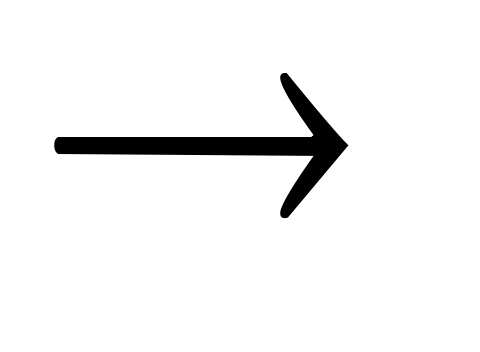 Б) Fe + HCl                                         2) FeSO4 + H2OВ) Fe2O3 + H2SO4                               3) FeCl3Г) Fe + CuSO4                                    4) FeCl2 + H2                                                                 5) FeSO4 + Cu                                                                 6) Fe2(SO4)3 + CuЧасть С.С1. Напишите уравнения реакций, с помощью которых можно осуществить следующие превращения: CaCa(OH)2CaCO3Ca(HCO3)2 CaCl2Ca(NO3)2.